Bounce Animal Rescue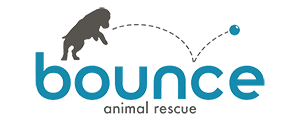 Board MeetingOctober 25, 2018 @ 12pm to 1:30pmLocation: New York Life, 3003 E Harmony Rd, Suite 110, Fort Collins, CO Vision:Leading rescue innovation to benefit the community and add significant value to the lives of animals.Mission:To rescue and transition displaced domestic animals into their ideal homes.Opening and Agenda review					BarryConsent Agenda							Barrya.   Approve Meeting Minutes (October 4)b.   Approve Financials (September)Focused TopicsInterim Executive Director’s Report			AnnelieseMedical, Outreach & Events, FundraisingNew business							BarryExecutive Director’s job description – motionWebsite, annual report, and corporate brochure				Status of litigation					Open TopicsClosingImportant Upcoming Dates/Events:Board Meeting: Thursday, November 29, 2018 from 12pm to 1:30pm @ NYLBoard Meeting: Tuesday, December 18, 2018 from 12pm to 1:30pm @ NYLAnnual meeting & Election of OfficersBoard Meeting: Thursday, January 24, 2019 from 4pm to 8pm @ Maxline BreweryStrategic Planning meetingBoard of DirectorsChair					Voting Officer		Barry EastmanVice Chair				Voting Officer		Bo VigerSecretary				Voting Officer		Jen BuserTreasurer				Voting Officer		Bob HarveyDirector				Voting			Jennie EdwardsMarketing				Voting			Laura MortonDirector				Voting			Amber NeibergerDirector				Voting			Bryan ShortInterim Executive Director	Non-Voting			Anneliese ClarkProjects	Social Media & Community Events			Laura MortonWebsite							Bo VigerCorporate Fundraising					* vacant *Committees & MembersFoster Training					Barry Eastman	-- Anneliese, Amanda, Lexi, Donna, TammyFinance						Bob Harvey	-- Amber, BarryMarketing						Laura Morton	-- BoWebsite						Bo Viger	-- Anneliese, Barry, Laura, Tammy